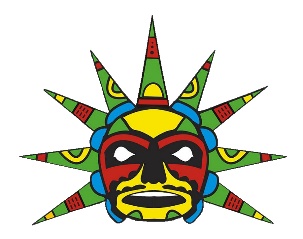 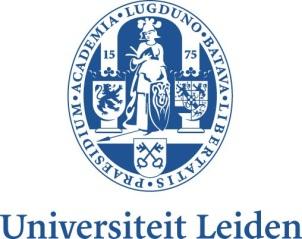 ITIWANAGeneral Assemblies’ Schedule Policy 2019-2020Study Association of CA-DSStudy association Itiwana 		Wassenaarseweg 52 (Kamer SB-07) 	2333 AK Leiden		                    Telephone number: 071-5274025IBAN: NL67INGB0006239697info@itiwana.orgTABLE OF CONTENTSPREFACE	3GENERAL ASSEMBLIES SCHEDULE	4ACTIVITIES REGARDING THE SEARCH OF NEW BOARD MEMBERS	4BOARD INTERVIEWS AND ANNOUNCING THE BOARD CANDIDATES	4GENERAL ASSEMBLY: POLICY PRESENTATION	5GENERAL ASSEMBLY: CHANGE OF THE BOARD	5GENERAL ASSEMBLY: MIDTERM EVALUATION	5PrefaceThe schedule of the General Assemblies and appointing a new board has remained unchanged the past few years. As a result of the suggestion that a board should be appointed because of their policy (during XXVI’s General Assembly: Policy Presentation on the 8th of November 2018), board XXVI advised us to change this schedule and drafted a plan for a new schedule which we will use for this policy.The current schedule entails appointing a new board without knowing their plans for the study association of Itiwana. Changing the schedule of our General Assemblies and the schedule of appointing a new board entails that the new board is appointed because of their plans and not only because of the faith of the members in the new board members. Furthermore, this change entails that the new board can start to execute their plans immediately after they have been installed as a board.The change of the schedule prevents the situation where a new board is installed and does not present good plans during the General Assembly: Policy Presentation which takes place after the installation. This change also means that the board candidates will be announced earlier which means the training can begin earlier.On behalf of the 27th board of the study association Itiwana,Amber TolboomChair 2019/2020General Assemblies scheduleThe current General Assembly schedule goes as follows: June: board interviews take place and the board candidates are announced.July/August/September: the board candidates are being trained.September: the annual report of the current board is discussed and the following board is installed during the General Assembly: Change of the Board. November: the policy of the new board is presented during the General Assembly: Policy Presentation.March: the midterm evaluation of the current board takes place during the General Assembly: Midterm Evaluation.We will present the new General Assemblies schedule of the study association Itiwana below.ACTIVITIES REGARDING THE SEARCH OF NEW BOARD MEMBERSMost members who were interested in being a board member were persuaded to apply for the board during the annual trip. Since this new schedule entails that the process of choosing and appointing a following board starts earlier (in April), the trip is after the announcement of the board candidates. Therefore, we introduce extra activities in February which are meant to make people think about their possible interest in being a board member.We, Board XXVII, will organize a ‘promotion week’ in February where we will organize five activities: one activity each day. This week will have a theme which is used in every activity. The activities consist of non-study related activities and a special Hokhour for information about the board. This way we will still have a week to persuade members to apply for the board like past years had during the trip. This year we will also organize our first hitch hike weekend which will take place in February. During this weekend we will promote being a board member as well. This way we still have a small trip to persuade members to apply for the board. We will evaluate if this promotion method works as well as the annual trip did in the past years during the General Assembly: Change of the Board.BOARD INTERVIEWS AND ANNOUNCING THE BOARD CANDIDATESThe board interviews will take place in April after the promotion and persuasion period.In the end of April or the beginning of May the board candidates will be announced. This way the board candidates will get to know each other earlier and can experience the last few activities of the current board together so they can gain experience and reflect on these activities together.GENERAL ASSEMBLY: POLICY PRESENTATIONThe training of the board candidates will begin in May and ends in September. The board candidates can start to think about their plans as a board in May and have to have finished the first draft of their Policy in the beginning of August because they will have to present their policy in the beginning of September. The General Assembly: Policy Presentation will be in the beginning of September. The current board will lead this general assembly and the board candidates will present their policy. After discussing the policy there will be a voting under condition about the policy and whether to make these board candidates the future tempore board. During this General Assembly there will be a reflection of the past year so the future tempore board can still take this information into account in their policy.GENERAL ASSEMBLY: CHANGE OF THE BOARDAt the end of September there will be the General Assembly: Change of the Board. The annual report of the current board will be discussed as has been the case for the past years and the candidate board will be installed as the new board. This installation initially happens without voting because the voting under condition about the board and their policy took place during the General Assembly: Policy Presentation. If the policy needed to be adjusted these adjustments will be presented shortly during this General Assembly.GENERAL ASSEMBLY: MIDTERM EVALUATIONThere will be no adjustments to the content of this general assembly or to the month in which this general assembly takes place: in March. 